KREATIVE KURZVORLAGE FÜR DIE VIDEOPRODUKTION       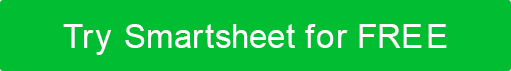 VERZICHTSERKLÄRUNGAlle Artikel, Vorlagen oder Informationen, die von Smartsheet auf der Website bereitgestellt werden, dienen nur als Referenz. Obwohl wir uns bemühen, die Informationen auf dem neuesten Stand und korrekt zu halten, geben wir keine Zusicherungen oder Gewährleistungen jeglicher Art, weder ausdrücklich noch stillschweigend, über die Vollständigkeit, Genauigkeit, Zuverlässigkeit, Eignung oder Verfügbarkeit in Bezug auf die Website oder die auf der Website enthaltenen Informationen, Artikel, Vorlagen oder zugehörigen Grafiken. Jegliches Vertrauen, das Sie auf solche Informationen setzen, erfolgt daher ausschließlich auf Ihr eigenes Risiko.PROJEKTZWECK |  Why?ZWECK |  Why?ZWECK |  Why?|  Ultimate Wirkung?|  Ultimate Wirkung?|  Ultimate Wirkung?KERNBOTSCHAFT UND CALL TO ACTION |  Was sagen wir da?KERNBOTSCHAFT UND CALL TO ACTION |  Was sagen wir da?KERNBOTSCHAFT UND CALL TO ACTION |  Was sagen wir da?OBJEKTIVOBJEKTIVOBJEKTIVWas soll das Projekt erreichen und was sind die Herausforderungen?Was soll das Projekt erreichen und was sind die Herausforderungen?Was soll das Projekt erreichen und was sind die Herausforderungen?BETREFFBETREFFBETREFFPROJIZIERTER ZEITPLANPROJIZIERTER ZEITPLANPROJIZIERTER ZEITPLANWICHTIGE TERMINE / FRISTENWICHTIGE TERMINE / FRISTENWICHTIGE TERMINE / FRISTENBUDGETBUDGETBUDGETMENGEMENGEMENGEZUSÄTZLICHE FINANZPROGNOSEN / ANMERKUNGENZUSÄTZLICHE FINANZPROGNOSEN / ANMERKUNGENZUSÄTZLICHE FINANZPROGNOSEN / ANMERKUNGENZIELGRUPPEZIELGRUPPEZIELGRUPPEPROJEKTZIEL-|  Who versuchen wir zu erreichen?PROJEKTZIEL-|  Who versuchen wir zu erreichen?PROJEKTZIEL-|  Who versuchen wir zu erreichen?BRAND TARGET |  Wo spricht die Marke an?BRAND TARGET |  Wo spricht die Marke an?BRAND TARGET |  Wo spricht die Marke an?GEWÜNSCHTE REAKTION |  Welche Maßnahmen soll Ihr Markt ergreifen?GEWÜNSCHTE REAKTION |  Welche Maßnahmen soll Ihr Markt ergreifen?GEWÜNSCHTE REAKTION |  Welche Maßnahmen soll Ihr Markt ergreifen?EINSTELLUNGEINSTELLUNGEINSTELLUNG|  Welche Eigenschaften versuchen wir zu vermitteln?|  Welche Eigenschaften versuchen wir zu vermitteln?|  Welche Eigenschaften versuchen wir zu vermitteln?MARKENPERSÖNLICHKEIT |  Welche Eigenschaften definieren die Marke?MARKENPERSÖNLICHKEIT |  Welche Eigenschaften definieren die Marke?MARKENPERSÖNLICHKEIT |  Welche Eigenschaften definieren die Marke?WETTBEWERBSANALYSEWETTBEWERBSANALYSEWETTBEWERBSANALYSEREFERENZEN |  Forschung, Inspiration und Stile in ähnlichen Branchen und anderenREFERENZEN |  Forschung, Inspiration und Stile in ähnlichen Branchen und anderenREFERENZEN |  Forschung, Inspiration und Stile in ähnlichen Branchen und anderenBEREITSTELLUNG UND MEDIENSTRATEGIEBEREITSTELLUNG UND MEDIENSTRATEGIEBEREITSTELLUNG UND MEDIENSTRATEGIEWebsite embed, E-Mail-Kampagne, gezeigt im Büro oder Event, etc.  Wer wird Gastgeber sein? Selbst, Online-Plattform, etc.?Website embed, E-Mail-Kampagne, gezeigt im Büro oder Event, etc.  Wer wird Gastgeber sein? Selbst, Online-Plattform, etc.?Website embed, E-Mail-Kampagne, gezeigt im Büro oder Event, etc.  Wer wird Gastgeber sein? Selbst, Online-Plattform, etc.?BETRIEBSMITTELBETRIEBSMITTELBETRIEBSMITTELINHALT |  vorhandenes Filmmaterial, Drehbücher, Drehorte, Schauspieler, Grafiken usw.INHALT |  vorhandenes Filmmaterial, Drehbücher, Drehorte, Schauspieler, Grafiken usw.INHALT |  vorhandenes Filmmaterial, Drehbücher, Drehorte, Schauspieler, Grafiken usw.|  Kameras, Tontechnik, Beleuchtung, Schnittsoftware, etc.|  Kameras, Tontechnik, Beleuchtung, Schnittsoftware, etc.|  Kameras, Tontechnik, Beleuchtung, Schnittsoftware, etc.INTERESSENGRUPPENINTERESSENGRUPPENINTERESSENGRUPPENWer wird für die Verwaltung des Projekts und die Erteilung der Genehmigung verantwortlich sein? Listen Sie alle Parteien auf.Wer wird für die Verwaltung des Projekts und die Erteilung der Genehmigung verantwortlich sein? Listen Sie alle Parteien auf.Wer wird für die Verwaltung des Projekts und die Erteilung der Genehmigung verantwortlich sein? Listen Sie alle Parteien auf.AUßERDEMAUßERDEMAUßERDEMFügen Sie alle zusätzlichen kritischen Informationen hinzu.Fügen Sie alle zusätzlichen kritischen Informationen hinzu.Fügen Sie alle zusätzlichen kritischen Informationen hinzu.KOMMENTARE UND ZUSTIMMUNGKOMMENTARE UND ZUSTIMMUNGKOMMENTARE UND ZUSTIMMUNGNAME UND TITEL DES KUNDENKONTAKTSNAME UND TITEL DES KUNDENKONTAKTSNAME UND TITEL DES KUNDENKONTAKTSKOMMENTAREKOMMENTAREKOMMENTAREDATUMUNTERSCHRIFTUNTERSCHRIFT